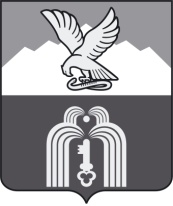 ИЗБИРАТЕЛЬНАЯ КОМИССИЯМУНИЦИПАЛЬНОГО ОБРАЗОВАНИЯГОРОДА-КУРОРТА ПЯТИГОРСКАП О С Т А Н О В Л Е Н И Е1 июля 2016 г.                                                                                                   № 16/69г. ПятигорскО бухгалтере избирательной комиссии муниципального образования города-курорта ПятигорскаВ соответствии с пунктом 19 статьи 28 Федерального закона «Об основных гарантиях избирательных прав и права на участие в референдуме граждан Российской Федерации», пунктом 19 статьи 8 Закона Ставропольского края «Об избирательных комиссиях в Ставропольском крае», а также Инструкцией о порядке открытия и ведения счетов, учета и отчетности, перечисления денежных средств, выделенных из местного бюджета избирательной комиссии, организующей выборы, другим избирательным комиссиям, комиссиям референдума на подготовку и проведение выборов в органы местного самоуправления в Ставропольском крае и местного референдума, утвержденной постановлением избирательной комиссии Ставропольского края от 10 июня 2014 г. № 110/1127-5,Избирательная комиссия муниципального образования города-курорта ПятигорскаПОСТАНОВЛЯЕТ:На период подготовки и проведения выборов депутатов Думы города Пятигорска пятого созыва принять по гражданско-правовому договору бухгалтера избирательной комиссии муниципального образования города-курорта Пятигорска Куклину Ирину Николаевну, наделив её правом второй подписи.Председатель                                                                                             А.В. ПышкоСекретарь                                                                                                   Е.Г. Мягких